Об утверждении положения о комиссиипо противодействию коррупции при Слободо-Туринском муниципальном отделе управления образованием	В соответствии с Указом Президента Российской Федерации от 11.04.2014 № 226, протокола заседания Совета при Губернаторе Свердловской области по противодействию коррупции от 30 июня 2015 года № 2, руководствуясь Федеральным законом от 25.12.2008 № 273-ФЗ «О противодействии коррупции», ПОСТАНОВЛЯЮ: 1. Утвердить положение о комиссии по противодействию коррупции при Слободо-Туринском муниципальном отделе управления образованием (приложение № 1).2. Утвердить состав комиссии по противодействию коррупции  при Слободо-Туринском муниципальном отделе управления образованием (приложение № 2).3. Контроль   за   исполнением   настоящего    постановления    оставляю за собой.Начальник Слободо-Туринского МОУО:                                   Г.И. ФоминовПоложение о комиссии по противодействию коррупции при Слободо-Туринском муниципальном отделе управления образованиемОбщие положенияНастоящее Положение определяет порядок деятельности, задачи и компетенцию Комиссии по противодействию коррупции при Слободо-Туринском муниципальном отделе управления образованием (далее - Комиссия), а также образовательных организациях Слободо-Туринского муниципального района (далее – ОО).Комиссия является совещательным органом, который систематически осуществляет комплекс мероприятий по :- выявлению и устранению причин и условий, порождающих коррупцию;- выработке оптимальных механизмов защиты от проникновения коррупции в Слободо-Туринском муниципальном отделе управления образованием (далее – МОУО) и ОО с учетом их специфики, снижению в них коррупционных рисков;- созданию единой системы мониторинга и информирования работников МОУО и ОО по проблемам коррупции;- антикоррупционной пропаганде и воспитанию;- привлечению общественности и СМИ к сотрудничеству по вопросам противодействия коррупции в целях выработки у работников МОУО и ОО навыков антикоррупционного поведения в сферах с повышенным риском коррупции, а также формирования нетерпимого отношения к коррупции.Для целей настоящего Положения применяются следующие понятия и определения:Коррупция - под коррупцией понимается противоправная деятельность, заключающаяся в использовании лицом предоставленных должностных или служебных полномочий с целью незаконного достижения личных и/или имущественных интересов.Противодействие коррупции - скоординированная деятельность федеральных органов государственной власти субъектов РФ, органов местного самоуправления муниципальных образований, институтов гражданского общества, организаций и физических лиц по предупреждению коррупции, уголовному преследованию лиц, совершивших коррупционные преступления, минимизации и (или) ликвидации их последствий.Коррупционное правонарушение – как отдельное проявление коррупции, влекущее за собой дисциплинарную, административную, уголовную или иную ответственность. Субъекты антикоррупционной политики – органов государственной власти и местного самоуправления, учреждения, организации и лица, уполномоченные на формирование и реализацию мер антикоррупционной политики, граждане. В МОУО субъектами антикоррупционной политики являются:- руководители структурных подразделений МОУО;- специалисты МОУО;- руководители ОО.Субъекты коррупционных правонарушений – физические лица, использующие свой статус вопреки законным интересам общества и государства для незаконного получения выгоды, а также лица, незаконно предоставляющие такие выгоды.Предупреждение коррупции – деятельность субъектов антикоррупционной политики, направленная на изучение, выявление, ограничение либо устранение явлений и условий, порождающих коррупционные правонарушения, или способствующих их распространению. Комиссия в своей деятельности руководствуется Конституцией Российской Федерации, Федеральными законами от 25.12.2008 № 273-ФЗ «О противодействии коррупции», от 29.12.2012 № 273-ФЗ «Об образовании в Российской Федерации», другими нормативными правовыми актами, а также настоящим Положением.Задачи КомиссииКомиссия для решения стоящих перед ней задач:Участвует в разработке и реализации приоритетных направлений осуществления управлением образования и образовательными организациями антикоррупционной политики.Координирует деятельность структурных подразделений МОУО по устранению причин коррупции и условий им способствующих, выявлению и пресечению фактов коррупции и её проявлений.Вносит предложения, направленные на реализацию мероприятий по устранению причин и условий, способствующих коррупции в МОУО и ОО.Вырабатывает рекомендации для практического использования по предотвращению и профилактике коррупционных правонарушений в деятельности МОУО и ОО.Оказывает консультативную помощь руководителям ОО, работникам МОУО по вопросам, связанным с применением на практике общих принципов служебного поведения работников.Взаимодействует с правоохранительными органами по реализации мер, направленных на предупреждение (профилактику) коррупции и на выявление субъектов коррупционных правонарушений.Порядок формирования и деятельность КомиссииСостав комиссии утверждается постановлением Слободо-Туринского МОУО.Присутствие на заседаниях Комиссии её членов обязательно. Они не вправе делегировать свои полномочия другим лицам. В случае отсутствия возможности членов Комиссии присутствовать на заседании, они вправе изложить свое мнение по рассматриваемым вопросам в письменном виде.Заседание Комиссии правомочно, если на нем присутствовало не менее двух третей общего числа его членов. В случае несогласия с принятым решением, член Комиссии вправе в письменной виде изложить особое мнение, которое подлежит приобщению к протоколу.Член Комиссии добровольно принимает на себя обязательства о неразглашении сведений, затрагивающих честь и достоинство граждан и другой конфиденциальной информации, которая рассматривается (рассматривалась) Комиссией. Информация, полученная Комиссией, может быть использована только в порядке, предусмотренном федеральным законодательством информации, информатизации и защите информации.Заместитель председателя Комиссии, в случае отсутствия председателя Комиссии, по его поручению, проводит заседания Комиссии. Член Комиссии осуществляют свою деятельность на общественных началах.Секретарь Комиссии:- организует подготовку материалов к заседанию Комиссии, а также проектов его решений;- информирует членов Комиссии о месте, времени проведения и повестке дня очередного заседания Комиссии, обеспечивает необходимыми справочно - информационными материалами.3.7. Основанием для проведения внеочередного заседания Комиссии является информация о факте коррупции, полученная от правоохранительных органов, судебных или иных государственных органов, от организаций, должностных лиц или граждан.3.8. Информация о факте коррупции рассматривается Комиссией если она представлена в письменном виде и содержит следующие сведения: фамилию, имя, отчество гражданина, описание факта коррупции, данные об источнике информации.3.9. По результатам проведения внеочередного заседания, Комиссия предлагает принять решение о проведении служебной проверки сотрудника, в котором зафиксирован факт коррупции.3.10. Работа Комиссии осуществляется на плановой основе.3.11. Заседания Комиссии проводятся по мере необходимости, но не реже двух раз в год. По решению председателя Комиссии могут проводиться внеочередные заседания Комиссии. Предложения по повестке дня заседания могут вноситься любым членом Комиссии.  Полномочия КомиссииКомиссия координирует деятельность МОУО по реализации мер по противодействию коррупции.Комиссия вносит предложения на рассмотрение начальника МОУО по совершенствованию деятельности в сфере противодействия коррупции, а также участвует в подготовке проектов локальных нормативных актов по вопросам, относящихся к её компетенции.Участвует в разработке форм и методов осуществления антикоррупционной деятельности и контролирует их реализацию.Содействует работе по проведению анализа и экспертизы издаваемых в МОУО документов нормативного характера по вопросам противодействия коррупции.Рассматривает предложения о совершенствовании методической и организационной работы противодействия коррупции в МОУО.Полномочия Комиссии, порядок её формирования и деятельности определяются настоящим Положением в соответствии с Конституцией РФ и законами Российской Федерации, указами Президента Российской Федерации, постановлениями Правительства Российской Федерации, Свердловской области и администрации Слободо-Туринского муниципального района, приказами Министерства образования и науки РФ и Министерства общего и профессионального образования Свердловской области, Положением о Слободо-Туринском МОУО и другими локальными нормативными актами МОУО.В зависимости от рассматриваемых вопросов, к участию в заседаниях Комиссии могут быть привлекаться иные лица, по согласованию с председателем Комиссии.Решения Комиссии принимаются на заседании открытым голосованием простым большинством голосов, присутствующих членов Комиссии, и носит рекомендательный характер, оформляется протоколом, который подписывает председатель Комиссии, а при необходимости, реализуются путем принятия соответствующих постановлений начальника МОУО, если иное не предусмотрено действующим законодательством. Члены Комиссии обладают равными правами при принятии решений. Состав комиссии по противодействию коррупции при Слободо-Туринском муниципальном отделе управления образованием 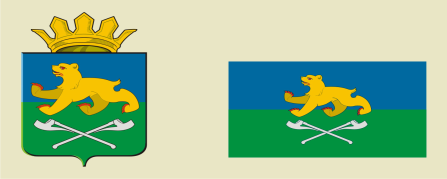 СЛОБОДО-ТУРИНСКИЙ  МУНИЦИПАЛЬНЫЙ ОТДЕЛУПРАВЛЕНИЯ ОБРАЗОВАНИЕМП О С Т А Н О В Л Е Н И Еот  21.08.2015  № 61-д          с. Туринская СлободаПриложение № 1к постановлениюСлободо-Туринского муниципального отделауправления образованиемот 21.08.2015 № 61-дПриложение № 2к постановлениюСлободо-Туринского муниципального отделауправления образованиемот 21.08.2015 № 61-дПредседатель КомиссииПредседатель КомиссииФоминов Г.И.-начальник Слободо-Туринского муниципального отдела управления образованием;Заместитель председателя КомиссииЗаместитель председателя КомиссииЗаместитель председателя КомиссииБелых Л.Г.-заместитель начальника Слободо-Туринского муниципального отдела управления образованием;Секретарь КомиссииСекретарь КомиссииСеменюк О.В.-юрисконсульт МКУ «ИМЦ ОУ Слободо-Туринского МР»;Заровнятных Э.П.-председатель общественной палаты Слободо-Туринского муниципального районаСабурова Л.Ю.-директор МКУ «ЦБ ОУ Слободо-Туринского МР».Потапова Н.В.-директор МАОУ «Сладковская СОШ»;Струина Л.Н.-директор МКОУ «Слободо-Туринская СОШ № 1»;Неверкович Н.Р.-заведующая МКДОУ «Слободо-Туринский детский сад «Теремок» общеразвивающего вида с приоритетным осуществлением деятельности по художественно-эстетическому развитию детей»;Голякова Л.М.-заведующая МКДОУ «Краснослободский детский сад»;Наумова В.И.-директор МКОУ ДОД «Центр внешкольной работы «Эльдорадо»;Потанина Л.К.-председатель РК профсоюза работников образования;